INGLÉS 3° ABA –E63RD FORM6TA ETAPA: Del 27/5 al 10/6Hi familias!	Gracias por seguir acompañando a los chicos y por el esfuerzo que destinan a hacernos llegar sus tareas.  	Les enviamos actividades para esta sexta etapa. Recuerden que pueden imprimir y pegar o bien copiar las respuestas en el cuaderno y luego enviarnos las fotos dentro de las fechas mencionadas. Cariños! Miss Meli (melinacelanoprof.ingles@gmail.com) y Miss Vale (valenewconcept@gmail.com) REVISION!1) WRITE (ESCRIBÍ) LOS NÚMEROS PARA LLEGAR A DIEZ.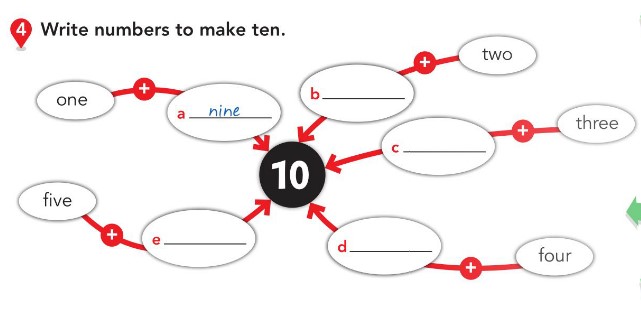 2) READ (LEÉ) y WRITE (ESCRIBÍ) LOS NÚMEROS EN LOS CASILLEROS CORRESPONDIENTES.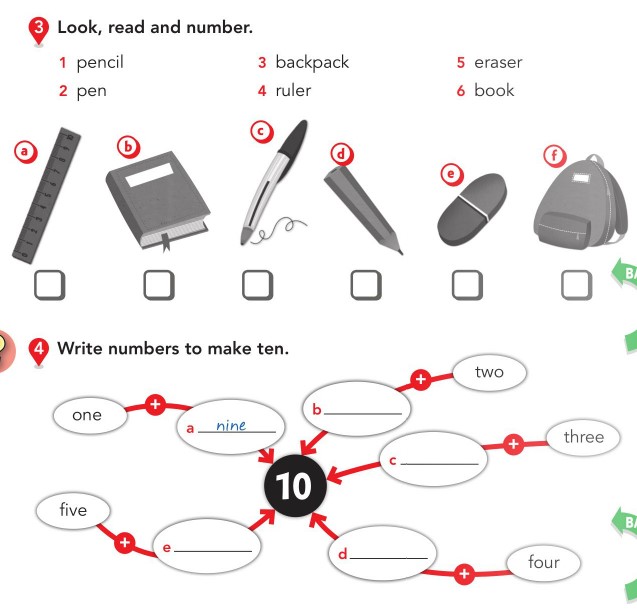 3) ORDER (ORDENÁ) LAS PALABRAS PARA FORMAR ORACIONES Y LUEGO CIRCLE (SELECCIONÁ) LA CANTIDAD MENCIONADA.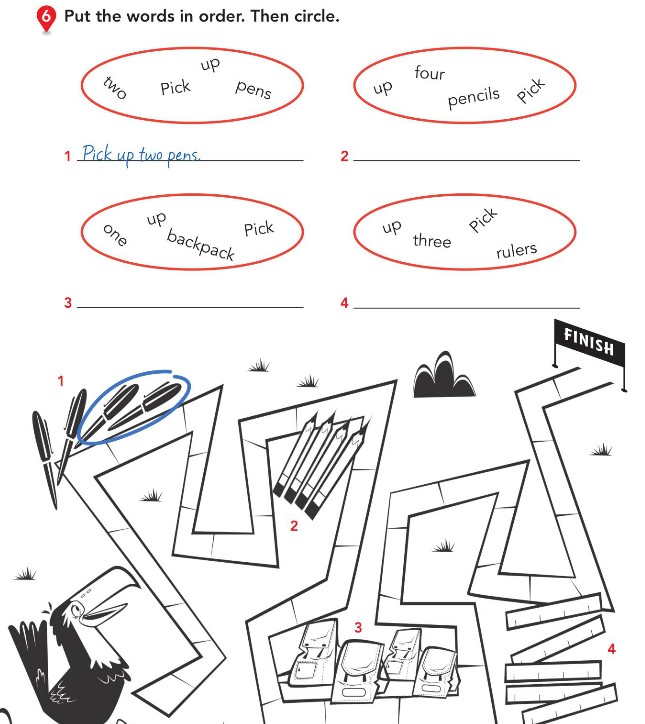 4) CIRCLE (HACÉ UN CÍRCULO) EN LOS NOMBRES DE LOS COLORES.LUEGO, COLOUR (COLOREÁ) LOS ÚTILES DEL COLOR QUE QUIERAS Y ESCRIBÍ POR EJEMPLO: “THREE BLUE PENCILS”.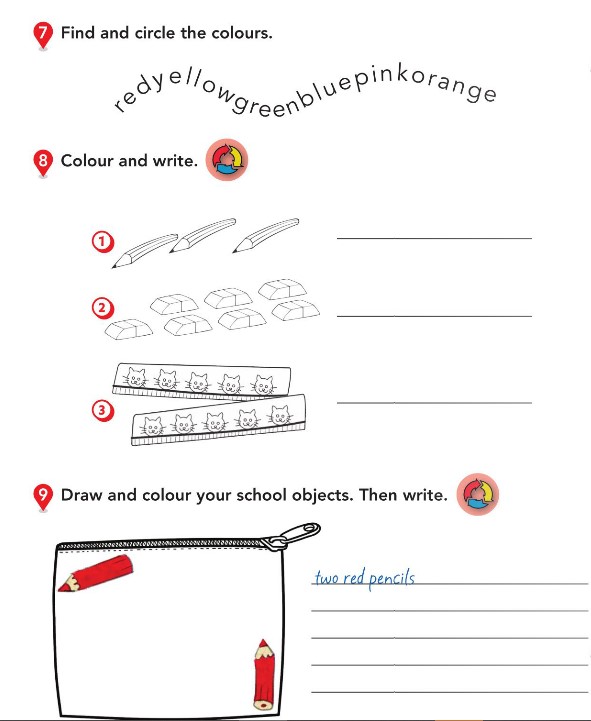 LUEGO, DRAW (DIBUJÁ) DENTRO DE LA CARTUCHERA LOS ÚTILES QUE QUIERAS Y ESCRIBÍ FRASES COMO LAS ANTERIORES.